ADPH, PHE & LGA Master ClassInfluencing across the CouncilHealth equity in all policiesExploring how Directors of Public Health can influence across the whole council to reduce health inequalities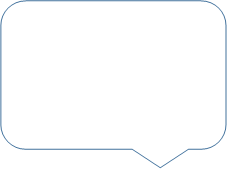 This new Master Class has been developed to enable DsPH to meet with their peers and other leaders within local authorities to explore how to: frame public health challenges and use appropriate language within the context of overarching local authority priorities;effectively position health and wellbeing in the context of competing (and sometimes conflicting) policy agendas;engage wider service and policy areas within the current economic and funding contexts.Central London, 25th February 2015Central Manchester, 17th March 2015£75.00 for ADPH Subscribing Organisations£150.00 for Non-Subscribing OrganisationsADPH, PHE & LGA MasterclassInfluencing across the CouncilHealth equity in all policiesExploring how Directors of Public Health can influence across the whole council to reduce health inequalitiesCentral London, 25th February 2015Central Manchester, 17th March 2015£75.00 for ADPH Subscribing Organisations (maximum of one place per organisation)£150.00 for Non-Subscribing OrganisationsPlease note that we have received significant interest in the Master Classes – to request reservation of a place please complete this form as soon as possible and email to: enquiries@adph.org.ukWe will confirm if you have a place as soon as is possibleTerms and conditions Please note that your name, job title, organisation and email address will be included in the delegate pack.Registrations: All registrations must be in writing. In the event of over subscription to the Masterclass, ADPH reserves the right to restrict registration to one place per organisation.Joining Instructions: A final programme and joining instructions will be sent by email at least one week before the event. Cancellation/non-attendance: All cancellations must be made in writing to the ADPH. Late cancellations and non-attendance without prior notification will incur the chargeable fee (as detailed above). Eligible substitute delegates are welcome at any stage, but should be notified in writing to the ADPH.Alterations to programme: ADPH reserve the right to cancel the masterclass or change the date, venue or programme as necessary. Name:Job Title:Organisation:Address:Email:Phone no.: Which Masterclass would you like to attend? (Manchester or London)Dietary or Disability Requirements:By completing and returning this form I confirm acceptance of the fee (Upon receipt of this form, ADPH will confirm your booking and the fee that will apply)By completing and returning this form I confirm acceptance of the fee (Upon receipt of this form, ADPH will confirm your booking and the fee that will apply)